Publicado en Albacete el 21/09/2020 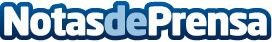 Repara tu deuda Abogados cancela 65.238 € con 12 bancos, en Albacete, con la Ley de la Segunda oportunidadEl despacho de abogados es líder en el mercado nacional llevando a cabo más del 89% de todos los casos con un 100% de éxitoDatos de contacto:Emma Moron900831652Nota de prensa publicada en: https://www.notasdeprensa.es/repara-tu-deuda-abogados-cancela-65-238-con-12 Categorias: Nacional Derecho Finanzas Castilla La Mancha http://www.notasdeprensa.es